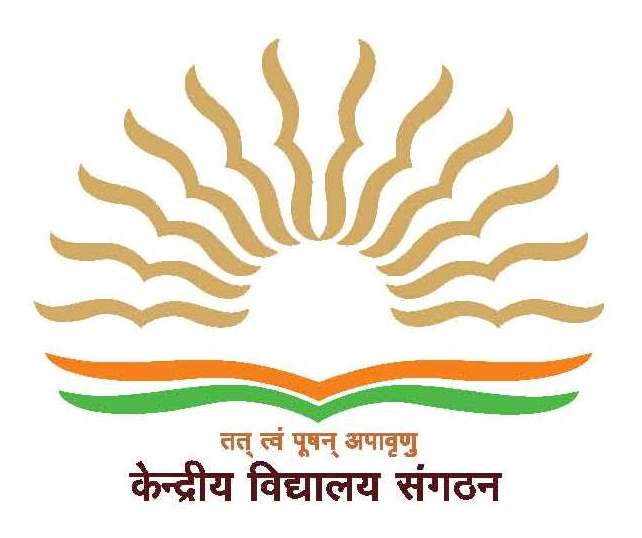 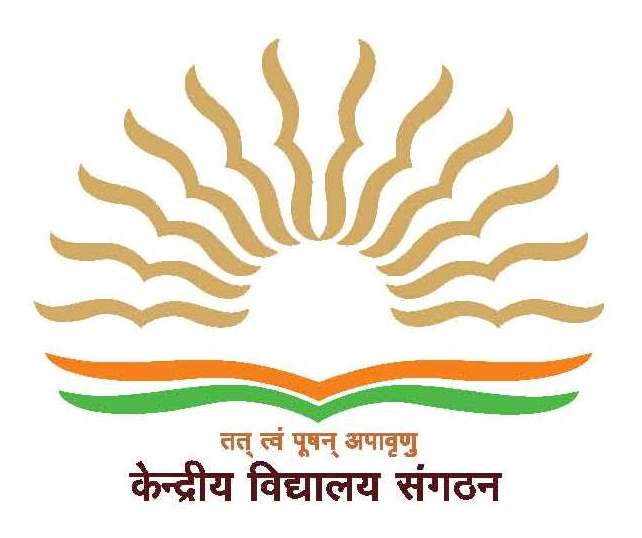 Notice for contractual appointments for 2023-24Applications are invited from eligible candidates for contractual appointment for different  posts as mentioned below  for the session 2023-24 for  KV1 Salt Lake and KV2 Salt Lake.Interested candidates can fill up through following linkhttps://docs.google.com/forms/d/e/1FAIpQLScqhHuqNGiP52TuAYD4-J5gV5-34p31dCNJb6syh0v0CkXBdg/viewform?usp=sf_linkExact date for interview for different posts will be published on website shortly         https://no1saltlake.kvs.ac.in/ and       https://no2saltlake.kvs.ac.in/  . Candidates are requested to visit these sites regularly for sameLast Date for applying: 12/03/2023By orderPost for which interview will be conducted Interview Venue TGT (Hindi, English,Math,Science,Sanskrit, Social Science)PGT(Hindi, English, Physics, Chemistry, Maths, Biology , Biotech , History,Geography,Pol.Sc. Economics, Commerce.)  KV No. 1 Salt LakePRT, PGT(Comp. Sc.) , Computer Instructor for Primary & Secondary , Doctor , nurse , Counsellor, Special Educator , Yoga Teacher , Sports Coach , Dance / Music Coach.   KV No. 2 Salt Lake